TAU BETA PICA NU Chapter - Cal Poly PomonaInitiation Steps:Attend a Tau Beta Pi Info SessionAttend Bent Day (in front of Bldg. 9) onWednesday 3/1 from 11am-12pmorThursday 3/2 from 12-1pmBring the following:Proof of A/A-  in a 300/400 level engineering class(unofficial transcripts are okay)$10 for personal bentPolish personal bent and obtain signatures from TBP Members and at least 5 officersSignature sheet is available on our websiteSchedule an interview with an officerComplete 5 hours of community serviceForm is available on our websiteSubmit your resume to tbpcanu.resumes@gmail.comAttend Pool Night on 4/20 from 6-9PM @ the BSC Games RoomDues of $ 110 (cash or check)Submit service hours and signature sheet.Enter your bent in the Best Bent competition.Challenge current members to a game of pool or ping-pong!Earn 5 points from the points list.Attend Initiation and BanquetFriday May 12th 5-9pmBSC Andromeda and Ursa Minor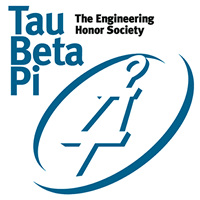 Points ListInfo Session - 1 pointBent Day - 1 pointSpring Qtr:Bowling Social - 3 pointsHot Dog Hangout – 1 pointsGeneral Meeting – 1 pointBring a member to an event - 1 pointEnter the Best Bent Competition – 1 pointOfficer Signatures – 1 point for every 3 additional officer signatures, after the required 5Like on Facebook - 1 pointFollow Instagram - 1 pointTAU BETA PICA Nu ChapterCal Poly Pomonahttp://www.cpp.edu/~tau_beta_pi/For any questions don’t hesitate to contact us!Email: taubetapicanu@gmail.comOffice: Club Room 9-522Stop by and see us in the club room!